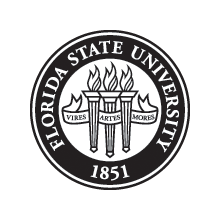 Lab Entrance Form	
Utilities and Engineering ServicesThe intent of this form is to document all access into lab spaces by non-research/ non-EH&S staff and for consultants of the University performing their duties under the direction of Facilities and/or Maintenance. Submittal of this form indicates that the requestor has/will acknowledge all health and safety risks that may be present upon entering the lab space and will adhere to best practices during their time in the lab. Any safety issues or accidents that may arise during the requestor’s tenure in the lab space are required to be reported to Facilities and the Building Supervisor within twenty-four hours of it having occurred. Failure to comply with appropriate lab safety and University policy may result in penalties. Approval of this form by the indicates approval of the activities and rationale for entering as listed below. Requestor: 			Department: Building: Lab(s) Covered under this form: 	Start Date requested: 		End Date requested: Estimated Start Time: Estimated Completion Time:   Reason for entering the lab:Description of work to be completed while in the lab space:SignaturesBuilding Supervisor/Department Signature			DateFacilities/Maintenance Signature				Date